DECLARACIÓN JURADA DE NO TENER NO TENER IMPEDIMENTOS POR CAUSAL DE INHABILITACIÓN PARA EL EJERCICIO DE LA FUNCIÓN PUBLICAYo, ……………………………………………………………………………………………………………….……, identificado (a) con Documento Nacional de Identidad Nº …………….……………………., domiciliado (a) en…………………..………………………………………………………………………………., sujetándome a lo dispuesto en el artículo 42º de la Ley Nº 27444, Ley del Procedimiento Administrativo General, declaro bajo juramento: No estar inhabilitado para ejercer la función pública por sentencia judicial o por resolución del Congreso de la República.No haber sido declarado insolvente o haber ejercido cargos directos en personas jurídicas declaradas en quiebra, durante por lo menos un (1) año, previo a la declaración.No haber sido inhabilitado para contratar con el Estado. No tener participación en personas jurídicas que contraten con el Estado No estar inmerso en causal de impedimento para el ejercicio de la función pública. Callao,   ………… de ………………..…..del …  …….. 09  de diciembre de 1999Nombres y Apellidos	:	…………………………………………………………Oscar Firma			:	……………………………….DECLARACION JURADA DE NO TENER CAUSALES QUE IMPIDAN LA CONTRATACIÓN BAJO EL REGIMEN DEL D.L. N° 1057 CON LA UNIVERSIDAD NACIONAL DEL CALLAOYo, ...……………………………………………………….………………………………………………………………………..................., identificado(a) con DNI N° ………..……….......................... y RUC N° ……………………………………., con domicilio real en …………………………………………………………………………………………………………………, en pleno conocimiento DECLARO BAJO JURAMENTO que no me encuentro bajo ninguna de las causales que impiden mi contratación bajo el régimen de Contratación Administrativa de Servicios contemplado en el Decreto Legislativo N° 1057 y reglamentado por el Decreto Supremo N° 075-2008-PCM.  En ese sentido, no me encuentro INHABILITADO ni administrativa ni judicialmente para contratar con el Estado, ni en ninguna otra causal contemplada en alguna disposición legal o reglamentaria que determine mi imposibilidad de ser contratado por el EstadoEn caso contrario me hago acreedor a los descuentos y sanciones administrativas y penales que imponen los reglamentos y dispositivos legales correspondientesCallao,                  de                                  del 09  de diciembre de 1999Nombres y Apellidos: Oscar Firma:	DECLARACION JURADA DE SI/NO TENER CONTRATO CON OTRA INSTITUCION PÚBLICASEÑOR RECTOR DE  DEL CALLAOYo, ……………………………………………………………………………………………………………….………………………………, identificado con DNI Nº ……………….…………, RUC N° ……………………………………………. con domicilio en ………………………………………, teléfono …………….. y  propuesto por la Oficina de Recursos Humanos.Me dirijo ante usted con el debido respeto y, de conformidad con las normas de  del Callao;DECLARO BAJO  JURAMENTONo tengo Contrato de CAS       Con ninguna otra Institución Pública.                                                                   (         )Si tengo Contrato CAS  con                                                                                           (          )Callao,                  de                                  del 09  de diciembre de 1999Nombres y Apellidos: Oscar Firma:	DECLARACION JURADA DE NO TENER PARENTESCO CON AUTORIDADES Y/O FUNCIONARIOS DE LA UNIVERSIDAD NACIONAL DEL CALLAO QUE TIENEN LA FACULTAD DE PROPONER SELECCIONAR Y/O APROBAR CONTRATOS DE ADMINISTRATIVO DE SERVICIOS - CASYo……………………………………………………………………………………...............................................................,con DNI N° …………………….……….......................... y RUC N°………………………..…………………. domiciliado en ……………………………………………………………………………………….,............................., de conformidad con las normas de la Universidad Nacional del Callao, declaro con relación a mi parentesco con Autoridades y/o Funcionarios de la Universidad y en relación si el contrato que suscribiré es el primero o si he tenido contratos anteriores y de ser este el caso indico la fecha del inicio y de término de dichos contratos.DECLARO BAJO JURAMENTO:1.-  NO (     )  		SI   (     )Tener parentesco con Autoridades y/o Funcionarios de  que tienen la facultad de  proponer, seleccionar y/o aprobar Contratos de Servicios No Personales, tal como ° 26771.2.-	En relación a si este es mi  primer contrato o si he tenido otro anterior y cuál es el período de duración de ellos declaro lo siguiente:1°Contrato........................................ 	2°  Contrato................................................ 3°Contrato..........................................   4°  Contrato...............................................En caso contrario me hago acreedor a los descuentos y sanciones administrativas y penales que imponen los reglamentos y dispositivos legales correspondientes.Callao,                  de                                  del 09  de diciembre de 1999Nombres y Apellidos: Oscar Firma:	NOTA:1.- Presentar un original legalizado y una copia simple2.- El Parentesco se refiere hasta el cuarto grado de consanguinidad, segundo de     afinidad por razón de  Matrimonio del declaranteLEY N° 28882DECLARACIÓN JURADA DE DOMICILIO(Ley del Procedimiento Administrativo General N° 27444)(Ley que modifica diversas leyes sobre el registro de la dirección domiciliaria, la certificación domiciliaria y el cierre del padrón electoral. Ley N° 30338)Yo, 	_________________________________________________________ de Nacionalidad Peruana; con DNI N° 	_____________	; domiciliado en:  	______________________________________	_____________________________________________________________________________; en el pleno goce de los Derechos Constitucionales y en concordancia con lo previsto en la Ley del Procedimiento Administrativo General N° 27444.DECLARO BAJO JURAMENTOQue la dirección que señalo líneas arriba es mi domicilio real y actual, donde tengo vivencia física y permanente. De comprobarse falsedad alguna, me someto a las sanciones contempladas en el Código Penal.Formulo la siguiente Declaración Jurada para los fines de:  	_______________________________Para mayor constancia y validez firmo y registro mi huella dactilar al pie del presente Certificado, para los fines correspondientes.Callao, _______ de ____________________ del  _______          Huella Digital	   FirmaNombre y Apellido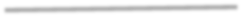 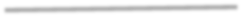 